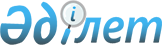 2014 жылға Ырғыз ауданы бойынша ұйымдардың тізбесін, қоғамдық жұмыстардың түрлерін, көлемін және нақты жағдайларын бекіту туралы
					
			Күшін жойған
			
			
		
					Ақтөбе облысы Ырғыз аудандық әкімдігінің 2014 жылғы 15 қаңтардағы № 1 қаулысы. Ақтөбе облысының Әділет департаментінде 2014 жылғы 13 ақпанда № 3779 болып тіркелді     Ескерту. Қолданылу мерзімінің аяқталуына байланысты күші жойылды - (Ақтөбе облысы Ырғыз ауданы әкімі аппаратының басшысының 13.01.2015 № 04-1/38 хаты).
      Қазақстан Республикасының 2001 жылғы 23 қаңтардағы № 148 «Қазақстан Республикасындағы жергілікті мемлекеттік басқару және өзін-өзі басқару туралы» Заңының 31 бабына, Қазақстан Республикасының 2001 жылғы 23 қаңтардағы № 149 «Халықты жұмыспен қамту туралы» Заңының 7, 20 баптарына, Қазақстан Республикасы Үкіметінің 2001 жылғы 19 маусымдағы № 836 «Халықты жұмыспен қамту туралы» Қазақстан Республикасының 2001 жылғы 23 қаңтардағы Заңын іске асыру жөніндегі шаралар туралы» қаулысына сәйкес, Ырғыз ауданы әкімдігі ҚАУЛЫ ЕТЕДІ:
      1. 2014 жылға Ырғыз ауданы бойынша жұмыссыздарды уақытша жұмыспен қамтуды ұйымдастыру үшін қоғамдық жұмыстар өткізілетін ұйымдардың тізбесі, түрлері, көлемі және нақты жағдайлары қосымшаға сәйкес бекітілсін.
      2. «Ырғыз аудандық жұмыспен қамту және әлеуметтік бағдарламалар бөлімі» мемлекеттік мекемесі (А. Бейсенбайұлы) осы қаулының жүзеге асырылуын қамтамасыз етсін.
      3. «Ырғыз аудандық экономика және бюджеттік жоспарлау бөлімі» мемлекеттік мекемесі (Г. Жансүгірова) 451-002-100 «Қоғамдық жұмыстар» бюджеттік бағдарламасы бойынша қоғамдық жұмысты жергілікті бюджет қаржысы есебінен қаржыландыруды жүзеге асыруды қамтамасыз етсін.
      4. Осы қаулының орындалуын бақылау аудан әкімінің орынбасары А.Шахинге жүктелсін.
      5. Осы қаулы оның алғаш ресми жарияланған күнінен кейін күнтізбелік он күн өткен соң қолданысқа енгізіледі және 2014 жылғы 1 қаңтардан бастап туындаған құқықтық қатынастарға таралады.

 2014 жылға Ырғыз ауданы бойынша қоғамдық жұмыстардың түрлері, көлемі және нақты жағдайлары, ұйымдардың тізбесі
      Қоғамдық жұмыстың нақты шарттары.
      Жұмыс аптасының ұзақтығы, екі демалыс күндерімен бес күн құрайды, сегіз сағаттық жұмыс күні, түскі үзіліс – 1 сағат. Еңбекақысы жұмыс уақытын есепке алу табелінде көрсетілген нақты еңбек еткен уақытына, жұмыссыздардың жеке есепшоттарына аудару жолымен жүзеге асырылады.

					© 2012. Қазақстан Республикасы Әділет министрлігінің «Қазақстан Республикасының Заңнама және құқықтық ақпарат институты» ШЖҚ РМК
				      Аудан әкімі М. ДУАНБЕКОВАудан әкімдігінің 2014 жылғы 15 01 № 1 қаулысына қосымша№Ұйымдар
тізбесіҚоғамдық
жұмыстың
түрлеріОрындалатын
жұмыс және
қызмет
көлемінің
табиғи
көрсеткіштеріБерілген
сұранысБекітіл
діЕңбекке
қатысушының
еңбекақысы
ның көлемі№Ұйымдар
тізбесіҚоғамдық
жұмыстың
түрлеріОрындалатын
жұмыс және
қызмет
көлемінің
табиғи
көрсеткіштеріЖұмыс
орын саныЖұмыс
орын
саныЕңбекке
қатысушының
еңбекақысы
ның көлемі12345671«Тәуіп
ауылдық
округі
әкімінің
аппараты»
ММАуыл
аумағын
тазарту430,0 шаршы
метр53Қазақстан
Республика
сы
заңнамасы
мен
белгіленген
төменгі
еңбекақы1«Тәуіп
ауылдық
округі
әкімінің
аппараты»
ММХалық
санағын
жүргізу170 дана33Қазақстан
Республика
сы
заңнамасы
мен
белгіленген
төменгі
еңбекақы1«Тәуіп
ауылдық
округі
әкімінің
аппараты»
ММАуыл
орталығын
көгалданды
ру71,6 шаршы
метр54Қазақстан
Республика
сы
заңнамасы
мен
белгіленген
төменгі
еңбекақы2«Құмтоғай
ауылдық
округі
әкімінің
аппараты»
ММХалық
санағын
жүргізу178 дана11Қазақстан
Республика
сы
заңнамасы
мен
белгіленген
төменгі
еңбекақы2«Құмтоғай
ауылдық
округі
әкімінің
аппараты»
ММАуыл
аумағын
тазарту305,0 шаршы
метр11Қазақстан
Республика
сы
заңнамасы
мен
белгіленген
төменгі
еңбекақы2«Құмтоғай
ауылдық
округі
әкімінің
аппараты»
ММАуыл
орталығын
көгалдан
дыру50,8 шаршы
метр11Қазақстан
Республика
сы
заңнамасы
мен
белгіленген
төменгі
еңбекақы3«Аманкөл
ауылдық
округі
әкімінің
аппараты»
ММАуыл
аумағын
тазарту600,0 шаршы
метр1611Қазақстан
Республика
сы
заңнамасы
мен
белгіленген
төменгі
еңбекақы3«Аманкөл
ауылдық
округі
әкімінің
аппараты»
ММАуыз су
құдықтарын
тазарту9 шаршы метр44Қазақстан
Республика
сы
заңнамасы
мен
белгіленген
төменгі
еңбекақы4«Қызылжар
ауылдық
округі
әкімінің
аппараты»
ММАуыл
аумағын
тазарту628,0 шаршы
метр87Қазақстан
Республика
сы
заңнамасы
мен
белгіленген
төменгі
еңбекақы4«Қызылжар
ауылдық
округі
әкімінің
аппараты»
ММАуыл
орталығын
көгалдан
дыру80 шаршы метр32Қазақстан
Республика
сы
заңнамасы
мен
белгіленген
төменгі
еңбекақы4«Қызылжар
ауылдық
округі
әкімінің
аппараты»
ММАуыз су
құдықтарын
тазарту9 шаршы метр66Қазақстан
Республика
сы
заңнамасы
мен
белгіленген
төменгі
еңбекақы5«Нұра
ауылдық
округі
әкімінің
аппараты»
ММАуыл
орталығын
көгалданды
ру95 шаршы метр445«Нұра
ауылдық
округі
әкімінің
аппараты»
ММАуыл
аумағын
тазарту572,0 шаршы
метр445«Нұра
ауылдық
округі
әкімінің
аппараты»
ММХалық
санағын
жүргізу210 дана445«Нұра
ауылдық
округі
әкімінің
аппараты»
ММАуыз су
құдықтарын
тазарту9 шаршы метр436«Жайсаңбай
ауылдық
округі
әкімінің
аппараты»
ММХалық
санағын
жүргізу100 дана436«Жайсаңбай
ауылдық
округі
әкімінің
аппараты»
ММАуыл
аумағын
тазарту300,0 шаршы
метр666«Жайсаңбай
ауылдық
округі
әкімінің
аппараты»
ММАуыз су
құдықтарын
тазарту9 шаршы метр446«Жайсаңбай
ауылдық
округі
әкімінің
аппараты»
ММАуыл
орталығын
көгалданды
ру50 шаршы метр527«Ырғыз
ауылдық
округі
әкімінің
аппараты»
ММАуыз су
құдықтарын
тазарту18 шаршы метр20187«Ырғыз
ауылдық
округі
әкімінің
аппараты»
ММХалық
санағын
жүргізу1256 дана30287«Ырғыз
ауылдық
округі
әкімінің
аппараты»
ММАуыл
аумағын
тазарту2450,0 шаршы
метр70647«Ырғыз
ауылдық
округі
әкімінің
аппараты»
ММАуыл
орталығын
көгалданды
ру120 шаршы метр30258«Ырғыз
ауданының
қорғаныс
істері
жөніндегі
бөлімі» ММӘскерге
шақырту
қағаздарын
тарату1400 дана15109Ырғыз
ауданының
прокурату
расыМекеме
аумағын
тазарту270 шаршы метр129Ырғыз
ауданының
прокурату
расыМекеме
аумағын
көгалдан
дыру24 шаршы метр129Ырғыз
ауданының
прокурату
расыҚұжаттарды
рәсімдеуге
көмектесу2000 дана129Ырғыз
ауданының
прокурату
расыҒимаратты
тазалауға
көмектесу135 шаршы метр1210«Ырғыз
аудандық
ішкі
істер
бөлімі»
ММҚұжаттарды
рәсімдеуге
көмектесу2000 дана6410«Ырғыз
аудандық
ішкі
істер
бөлімі»
ММҒимаратты
тазалауға
көмектесу100 шаршы метр2211«Ырғыз
ауданының
әділет
басқарма
сы» ММЖылжымай
тын мүлік
ті тіркеу
мұрағаты
жұмысына
көмек1500 дана3211«Ырғыз
ауданының
әділет
басқарма
сы» ММАзаматтық
хал актіле
рін тіркеу
мұрағаты
жұмысына
көмек1000 дана2212«Ырғыз
ауданы
әкімінің
аппараты»
ММКөгалданды
ру, меке
ме аумағын
тазарту8 шаршы
метр3213«Ырғыз
аудандық
ауылшаруа
шылық және
ветерина
рия бөлі
мі» ММЖеке
тұрғындар
дың малда
рын бірдей
лендіру
жұмысына
көмек9000 дана4414«Ырғыз
ауданы
бойынша
салық
басқарма
сы» ММСалық
түбіртекте
рін жергі
лікті
тұрғындар
ға тарату2512 дана2215Ырғыз
аудандық
пошта
байланыс
торабыМерзімді
баспасөзге
жазылуды
насихаттау1154 дана6616«Ырғыз
аудандық
білім
бөлімі» МММекеме
аумағын
тазарту
және көгал
дандыру600 шаршы метр5517«Ырғыз
аудандық
мұрағаты»
ММАудандық
мемлекет
тік мекеме
лермен
кәсіпорын
дардан
түскен
істерді
тігу140 шаршы метр4418«Ырғыз
аудандық
ішкі
саясат
бөлімі» ММҚұжаттарды
рәсімдеуге
көмектесу750 дана2219«Ырғыз
аудандық
сәулет,
қала
құрылысы
және
құрлыс
бөлімі» ММҚұжаттарды
рәсімдеуге
көмектесу950 дана4320«Нұр Отан»
партиясы
Ырғыз
аудандық
филиалыҒимаратты
тазалауға
көмектесу112,9 шаршы
метр2221«Ырғыз-Тор
ғай» мемлекет
тік табиғи
резерваты»
ММҚұжаттарды
рәсімдеуге
көмектесу1000 дана44